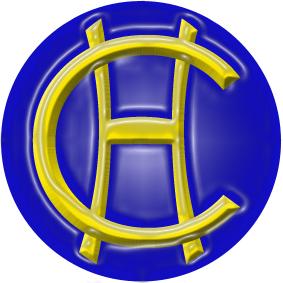 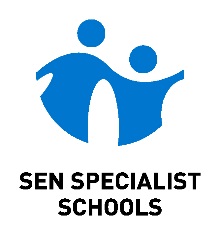 Our Ref:  JP/ST/MTDate:  4th March 2021Dear Parents / CarersI am writing to inform you that as of Monday 8th March 2021 we are returning to our usual school hours for all our pupils who are on fulltime provision. The school will open for the arrival of our pupils at 8:30am and the day will finish at 2:10pmThe safeguarding of all our pupils remains our first and top priority as it has always been. We will continue to provide face masks for all and implement all necessary precautions in our effort to maximise social distance protocols and keep everyone safe within the school.All pupils will be transported to school by taxi as normal and will be required to wear full school uniform. Pupils will also be expected to hand in their mobile phones and other digital devices on arrival, if these items are in their possession.We would like to thank you all once again for your continued support and cooperation during these difficult times.Yours sincerelyMrs J PepaHeadteacher